Information Governance Support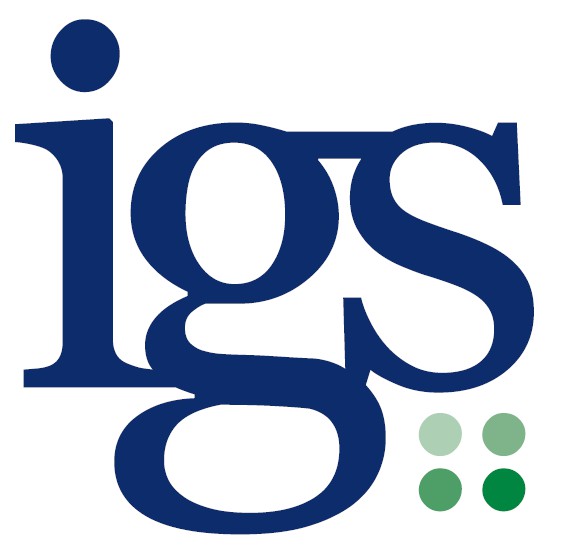 Essex County CouncilDate Approved              June 19Version                            1Review Date                   June2021RETENTION SCHEDULEThe main categories of record held by the organisation and the associated approved retention arrangementsTable of ContentsIntroduction ..........................................................................................................................................................................................5Limitation of Scope...............................................................................................................................................................................5Objectives of the Retention Guidelines ................................................................................................................................................5Transfer of Records to a Record Office ................................................................................................................................................6Destruction of Records.........................................................................................................................................................................6General and Miscellaneous records .....................................................................................................................................................7Reviewing the Schedule.......................................................................................................................................................................7Explanation of Retention Guideline Headings ......................................................................................................................................8The Schedule .....................................................................................................................................................................................101    Management of the School.......................................................................................................................................................101.1.       Governing Body..............................................................................................................................................................101.2.       Management...................................................................................................................................................................131.3.       Admissions .....................................................................................................................................................................141.4.       Operational Administration .............................................................................................................................................172 Human Resources.......................................................................................................................................................................182.1. Recruitment..........................................................................................................................................................................182.2. Staff Management................................................................................................................................................................202.3. Disciplinary & Grievance Process ........................................................................................................................................212.4. Health & Safety ....................................................................................................................................................................222.5. Payroll & Pensions ...............................................................................................................................................................243 Financial Management of the School...........................................................................................................................................253.1. Risk Management & Insurance ............................................................................................................................................253.2. Asset Management ..............................................................................................................................................................253.3. Accounts & Statements........................................................................................................................................................253.4. Contracts..............................................................................................................................................................................263.5. School Funds .......................................................................................................................................................................273.6. School Meals........................................................................................................................................................................274 Property Management .................................................................................................................................................................274.1. Property Management..........................................................................................................................................................274.2. Maintenance.........................................................................................................................................................................295 Pupil Management.......................................................................................................................................................................305.1. Educational Record..............................................................................................................................................................305.2. Attendance...........................................................................................................................................................................325.3. Special Educational Needs ..................................................................................................................................................335.4. Other Pupil Records.............................................................................................................................................................346 Curriculum Management .............................................................................................................................................................356.1. Statistics & Management Information...................................................................................................................................356.2. Implementation of Curriculum ..............................................................................................................................................367 Extra Curricular Activities.............................................................................................................................................................377.1. Educational Visits outside the Classroom ............................................................................................................................377.2. Walking Bus .........................................................................................................................................................................397.3. Family Liaison ......................................................................................................................................................................398 Central Government & Local Authority ........................................................................................................................................408.1. LEA ......................................................................................................................................................................................408.2. Central Government.............................................................................................................................................................409 Information Governance ..............................................................................................................................................................419.1. Information Governance.......................................................................................................................................................41IntroductionThe Ashdon Primary School Retention Schedule attempts to identify processes which our records support, rather than identifying individual types of records. This is for two reasons:•	To make the retention period apply to all records independent of any format, i.e. the same rules apply to a paper file, an e-mail or another electronic document•    To allow flexibility in developing the schedule to cover new processes and amend existing ones over time.The Schedule is intended to cover the lifecycle of records and information from creation through to destruction or permanent preservation.Records intended for destruction under the Schedule may be destroyed in accordance with the provisions of the Schedule.  Backup copies stored on alternative media (server/microfilm/paper) should also be destroyed.  This is vital to ensure compliance with the requirements of Data Protection law and Freedom of Information legislation.Records for permanent preservation should be passed to the County’s Record Office or other approved place of depositLimitation of ScopeVery few types of records have specified time periods for retention in law or in official government guidance. Where such advice exists it is included in this Schedule. Where advice does not exist, it is up to us to decide how long we wish to retain records. This Schedule gathers together retention criteria from a comprehensive best practice review of a wide range of organisations across the country.Objectives of the Retention GuidelinesThe aims of the Guideline are to:•	Prevent the premature destruction of records that need to be retained for a specified period to satisfy legal, financial and other requirements of public administration•	Provide consistency for the destruction of those records not required permanently after specified periods in order to reduce the costs of unnecessary storage•	Promote improved Records Management practices within ECC which gives the public confidence that when information is destroyed it is done so according to well-considered rules.•    Assist in identifying records that may be worth preserving permanently as part of the authority’s archivesTransfer of Records to a Record OfficeRecords identified in this schedule as ‘permanent’ are marked ‘Offer to Archivist’.  The Archivist may choose to select a sample of the records for permanent preservation in the County Archives; the remainder should be destroyed as specified in the Schedule.  The sample may be random, selective or purposeful.‘Offer to Archivist for review’ is used to indicate record classes where the Archivist will not usually be interested in retaining the class of records, but may wish to retain where there is a public interest in doing so.Records no longer required for administrative use may still retain sensitive information. The Archivist should be informed of sensitivity at the time of transfer of the material to the archives, and an appropriate closure period agreed. The closure period should comply with Freedom of Information and Data Protection legislation and any internal policy.Data Protection law provides an exemption for information about identifiable living individuals that is held for research, statistical or historical purposes to be held indefinitely; provided specific requirements are met.  It is the responsibility of the Archivist to ensure that further processing of personal data is lawful.Destruction of RecordsWhenever there is the possibility of litigation, the records and information that are likely to be affected should notbe amended or disposed of until the threat of litigation has been removed.Records that are currently (or known to be in the future) the subject of a Freedom of Information, Data Protection, Environmental Information Regulations etc official request or appeal, must not be destroyed until that request or appeal has been completed. To knowingly destroy a record when it is subject to a request/ complaint is an offence.General and Miscellaneous recordsThere  are  some  records  that  do  not  need  to  be  kept  at  all  that  staff  may  routinely  destroy  in  the  normal  course of business. However, the retention schedule must still contain reference and instructions referring to them.This  usually  applies  to  information  that  is  duplicated,  unimportant  or  only  of  short-term  value.  Unimportant  records or information include:•    ‘With compliments’ slips•    Catalogues and trade journals•    Telephone message slips•    Non-acceptance of invitations•    Trivial email messages or notes that are not related to our business•    Requests for stock information such as maps, plans or advertising material•    Out-of-date distribution lists•    Working papers which lead to a final reportDuplicated and superseded material such as manuals, drafts, forms, address books and reference copies of annual reports may be destroyed under this rule. Electronic copies of documents where a hard copy has been printed and filed, and paper faxes after making and filing a photocopy, are also covered.Reviewing the ScheduleThe schedule will be regularly reviewed and updated to ensure that we are complying with the latest legal advice. Thesechanges will be reflected as soon as possible. Changes will be highlighted so that employees can keep track and modify their practices accordingly.  The Schedule will be subject to the timetable for general review of all Information Governance policies.Explanation of Retention Guideline HeadingsREF (Reference Number)Each identified function or entry has a unique reference number. This number can be applied to records when archiving to ensure that the correct retention period is applied.TitleThe Schedule provides a description of a process or an activity that the records support.Data Protection IssuesExplains whether the records are likely to contain personal data.Statutory ProvisionsDetails of any legislation, statutory instrument (SI) or other regulatory guidance which provide direction in how long a record should be retainedRetention PeriodThis field shows the length of time for which a record should be kept. This period (usually in years) can be applied from the date a record is created, when a record is closed or tied in to another specified activity such as a date of birth.Action to be takenThis field details any action that should be taken once a retention period has expired, the level of secure destruction and will also specify whether a type of record should be transferred to the County Record Office for permanent preservationThe Schedule.Ref.               Title                Data ProtectionIssues1  Management of the SchoolStatutoryProvisionsRetention Period                           Action1.1.     Governing Body1.1.1      Agendas for Governing Body meetingsThere may be data protection issues if the meeting  is dealing with confidential issues relating  to staffOne copy should be retained with the master set of minutes. All other copies can be disposed ofSECURE DISPOSAL1.1.2a    Minutes of Governing Body meetings: Principal Set (signed)There may be data protection issues if the meeting  is dealing with confidential issues relating  to staffPERMANENT                                If the school is unable to store these then they should be offeredto the County ArchivesService1.1.2b    Minutes of Governing Body meetings: Inspection CopiesNo	Date of meeting + 3 years             If these minutes contain any sensitive, personal information they must be shredded1.1.3      Reports presented to the Governing body1.1.4      Meeting papers relating to the annual parents’ meeting held under section 33 of the Education Act 2002There may be data protection issues if the report deals with confidential issues relating to staffNo                               Education Act2002, Section 33Reports should be kept for a minimum of 6 years. However, if the minutes refer directly to individual reports then the reports should be kept permanentlyDate of the meeting + a minimum of 6 yearsSECURE DISPOSAL or retain with the signed set of the minutesSECURE DISPOSAL1.1.5      Instruments of Government including Articles of Association1.1.6      Trusts and Endowments managed by the Governing Body1.1.7      Action plans created and administered by the Governing BodyNo	PERMANENT                                These should be retained in the school whilst the school is open and then offered to County Archives Service when the school closes.No	PERMANENT                                These should be retained in the school whilst the school is open and then offered to County Archives Service when the school closes.No                                                                 Life of the action plan + 3 years    SECURE DISPOSAL1.1.8      Policy documents created and administered by the Governing BodyNo                                                                 Life of the policy + 3 years             SECURE DISPOSAL1.1.9      Records relating to complaints dealt with by the Governing BodyYes                                                               Date of the resolution of the complaint + a minimum  of 6 years then review for further retention in case of contentious disputesSECURE DISPOSAL1.1.10    Annual Reports created underthe requirements of the Education (Governor's Annual Reports) (England) (Amendment) Regulations 2002No	Education (Governor's Annual Reports) (England) (Amendment) Regulations 2002SI 2002 No 1171Date of report + 10 years               SECURE DISPOSAL1.1.11    Proposals concerning the change of status of a maintained school including Specialist Status Schools and AcademiesNo	Date proposal accepted or declined + 3 yearsSECURE DISPOSAL1.1.12    Governor File.Informationwhich the school holds about a Governor including contact details, published details and consents for data use1.2.     ManagementYes                                                               Date of leaving the role + 1 year   SECURE DISPOSAL1.2.1      Log books of activity in the school maintained by the Head Teacher1.2.2      Minutes of Senior Management Team meetings and the meetings of other internal administrative bodies1.2.3      Reports created by the Head Teacher or the Management Team1.2.4      Records created by headThere may be data protection  issues if the log book refers to individual pupils or members of staffThere may be data protection  issues if the minutes refers to individual pupils or members of staffThere may be data protection  issues if the report refers to individual pupils or members of staff There may be data protection  issues ifDate of last entry in the book + a minimum of 6 years then reviewDate of the meeting + 3 years then reviewDate of the report + a minimum of 3 years then reviewCurrent academic year + 6 years then reviewThese could be of permanent historical value and should be offered to the County Archives Service if appropriateSECURE DISPOSALSECURE DISPOSALSECURE DISPOSALteachers, deputy head teachers, heads of year and other members of staff with administrative responsibilities1.2.5      Correspondence created by head teachers, deputy head teachers, heads of year and other members of staff with administrative responsibilitiesthe records refer to individual pupils or members of staffThere may be data protection  issues if the correspondence refers to individual pupils or members of staffDate of correspondence + 3 years then reviewSECURE DISPOSAL1.2.6      Professional Development Plans1.2.7      School Development Plans1.3.     AdmissionsYes                                                               Life of the plan + 6 years               SECURE DISPOSAL No                                                                 Life of the plan + 3 years               SECURE DISPOSAL1.3.1      All records relating to the creation and implementation of the SchoolNo	School Admissions Code Statutory guidance for admission authorities, governing bodies,Life of the policy + 3 years then reviewSECURE DISPOSALAdmissions’Policy1.3.2      Admissions – if the admission is successful1.3.3      Admissions – if the appeal is unsuccessfullocal authorities, schools adjudicators and admission appeals panels December2014Yes                             School Admissions Code Statutory guidance for admission authorities, governing bodies, local authorities, schools adjudicators and admission appeals panels December2014Yes                             School Admissions Code Statutory guidance for admission authorities, governing bodies, local authorities, schools adjudicators and admission appeals panels December2014Date of admission + 1 year            SECURE DISPOSALResolution of case + 1 year           SECURE DISPOSAL1.3.4      Register ofAdmissionsYes                             School attendance:Every entry in the admission register must be preserved for aREVIEW Schools may wish to considerDepartmental advice for maintained schools, academies, independent schools and local authorities October 2014period of three years after the date on which the entry was made.3keeping the admission register permanently as often schools receive enquiries from past pupils to confirm the dates they attended the school.1.3.5      Admissions – Secondary Schools – CasualYes                                                               Current year + 1 year                    SECURE DISPOSAL1.3.6      Proofs ofaddress supplied by parents  as part of the admissions processYes                             School Admissions Code Statutory guidance for admission authorities, governing bodies, local authorities, schools adjudicators and admission appeals panels December2014Current year + 1 year                    SECURE DISPOSAL1.3.7a    Supplementary Information form including additional information such as religion, medical conditions etc:Yes                                                               This information should be added to the pupil fileSECURE DISPOSALFor successful admissions1.3.7b    Supplementary Information form including additional information such as religion, medical conditions etc: For unsuccessful admissionsYes                                                               Until appeals process completedSECURE DISPOSAL1.3.8      Photographs of parents/ guardians in order to verify identify for collecting children from schoolYes                                                               Associated with a Pupil Record     SECURE DISPOSAL1.4.     Operational Administration1.4.1      General file seriesNo                                                                 Current year + 5 years thenREVIEWSECURE DISPOSAL1.4.2      Records relating to the creation and publication of the school brochure or prospectusNo	Current year + 3 years                   STANDARD DISPOSAL1.4.3      Records relating to the creation and distribution of circulars to staff, parents or pupils1.4.4      Newsletters and other items with a short operational useNo	Current year + 1 year                    STANDARD DISPOSALNo	Current year + 1 year                    STANDARD DISPOSAL1.4.5      Visitors’ Books and Signing in Sheets1.4.6      Records relating to the creation and management of ParentTeacher Associations and/or Old Pupils AssociationsYes                                                               Current year + 6 years thenREVIEWNo                                                                 Current year + 6 years thenREVIEWSECURE DISPOSAL SECURE DISPOSAL2 Human Resources2.1. Recruitment2.1.1      All records leading up to the appointment of a new headteacherYes                                                               Date of appointment + 6 years      SECURE DISPOSAL2.1.2      All records leading up to the appointment of a new member of staff – unsuccessful candidates2.1.3      All records leading up to the appointment of a new member of staff – successful candidateYes                                                               Date of appointment of successful candidate + 6 monthsYes                                                               All the relevant information should be added to the staff personal file (see below) and all other information retained forSECURE DISPOSALSECURE DISPOSAL2.1.4      Pre-employment vetting information – DBS ChecksNo	DBS Update Service Employer Guide June 2014: Keeping children safe in education. July 2015 (Statutory Guidance from Dept. of Education) Sections 73, 74The school does not have to keep copies of DBS certificates. If the school does so the copy must NOT be retained for more than 6 monthsSECURE DISPOSAL2.1.5      Proofs of identity collected as part of the process of checking “portable” enhanced DBS disclosureYes                                                               Where possible these should be checked and a note kept of what was seen and what has been checked. If it is felt necessary to keep copy documentation then this should be placed on the member of staff’s personal fileSECURE DISPOSAL2.1.6      Pre-employment vetting information – Evidence proving the right to work in the United KingdomYes                             An employer’s guide to right to work checks [Home Office May2015]Where possible these documents should be added to the Staff Personal File [see below], but if they are kept separately then the Home Office requires that the documents are kept fortermination of Employment plus not less than two yearsSECURE DISPOSAL2.1.7      Non-Disclosure Agreements (NDA) for non- contracted workers and volunteers2.2. Staff ManagementYes                             No                             Review for destruction one year after the last date the individual worked on behalf of the school2.2.1      Staff PersonalFileYes                             Limitation Act1980 (Section 2)Termination of Employment + 6 yearsSECURE DISPOSAL2.2.2      Timesheets             Yes                                                               Current year + 6 years                   SECURE DISPOSAL2.2.3      Annual appraisal/ assessment recordsYes                                                               Current year + 5 years                   SECURE DISPOSAL2.3. Disciplinary & Grievance Process2.3.1      Allegation of a child protection nature against a member of staff including where the allegation is unfounded5Yes                             “Keeping children safe in education Statutory guidance for schools and colleges March2015”; “Working together to safeguard children. A guide to inter-agency working to safeguard and promote thewelfare of childrenMarch 2015”Until the person’s normal retirement  age or 10 years from the date of the allegation whichever is the longer then REVIEW. Note allegations that are found to be malicious should be removed from personnel files. If found they are to be kept on the file and a copy provided to the person concernedSECURE DISPOSAL These records must be shredded2.3.2a    Disciplinary Proceedings oral warning2.3.2b    Disciplinary Proceedings written warning – level 12.3.2c    Disciplinary Proceedings written warning – level 2Yes                                                               Date of warning6 + 6 months    SECURE DISPOSAL [If warnings are placed on personal files then they must be weeded from the file]Yes                                                               Date of warning + 6 months      SECURE DISPOSAL [If warnings are placed on personal files then they must be weeded from the file]Yes                                                               Date of warning + 12 months    SECURE DISPOSAL [If warnings are placed on personal files then they must be weeded from the file]2.3.2d    Disciplinary Proceedings final warningYes                                                               Date of warning + 18 months    SECURE DISPOSAL [If warnings are placed on personal files then they must be weeded from the file]2.3.2e    Disciplinary Proceedings case not found2.4. Health & SafetyYes                                                               If the incident is child protection related then see above otherwise dispose of at the conclusion of the caseSECURE DISPOSAL [If warnings are placed on personal files then they must be weeded from the file]2.4.1      Health and Safety Policy StatementsNo                                                                 Life of policy + 3 years              SECURE DISPOSAL2.4.2      Health and Safety Risk Assessments2.4.3      Records relating to accident/ injury at workNo	Life of risk assessment + 3 yearsYes                                                               Date of incident + 12 years In the case of serious accidents a further retention period will need to be appliedSECURE DISPOSAL SECURE DISPOSAL2.4.4a    AccidentReporting AdultsYes                             Social Security (Claims and Payments) Regulations 1979Regulation 25. Social Security Administration Act1992 Section 8. Limitation Act1980Date of the incident + 6 years   SECURE DISPOSAL2.4.4b    Accident Reporting Children2.4.5      Control of Substances Hazardous to Health (COSHH)2.4.6      Process of monitoring of areas where employees and persons are likely to have becomeYes                             Social Security (Claims and Payments) Regulations 1979Regulation 25. Social Security Administration Act1992 Section 8. Limitation Act1981No	Control of Substances Hazardous to HealthRegulations 2002. SI 2002  No 2677Regulation 11; Records kept under the 1994 and 1999Regulations to be kept as if the 2002Regulations had not been made. Regulation  18 (2)No	Control of Asbestos at Work Regulations 2012SI 1012 No 632Regulation 19DOB of the child + 25 years      SECURE DISPOSALCurrent year + 40 years            SECURE DISPOSALLast action + 40 years               SECURE DISPOSALin contact with asbestos2.4.7      Process of monitoring of areas where employees and persons are likely to have becomein contact with radiation2.4.8      Fire Precautions log books2.5. Payroll & PensionsNo                                                                 Last action + 50 years               SECURE DISPOSALNo                                                                 Current year + 6 years              SECURE DISPOSAL2.5.1      Maternity pay records2.5.2      Records held under Retirement BenefitsSchemes (Information Powers) Regulations 1995Yes                             Statutory Maternity Pay (General) Regulations 1986 (SI1986/1960), revised 1999 (SI1999/567)Yes                             Retirement Benefits Schemes (Information Powers) Regulations 1995Current year + 3 years              SECURE DISPOSALCurrent year + 6 years              SECURE DISPOSAL3 Financial Management of the School3.1. Risk Management & Insurance3.1.1      Employer’s Liability Insurance Certificate3.2. Asset ManagementNo	Closure of the school + 40 yearsSECURE DISPOSAL3.2.1      Inventories of furniture and equipment3.2.2      Burglary, theft and vandalism report formsNo                                                                 Current year + 6 years              SECURE DISPOSAL No                                                                 Current year + 6 years              SECURE DISPOSAL3.3. Accounts & Statements3.3.1      Annual Accounts    No                                                                 Current year + 6 years              STANDARD DISPOSAL3.3.2      Loans and grants managed by the schoolNo	Date of last payment on the loan + 12 years then REVIEWSECURE DISPOSAL3.3.3      Student Grant applications3.3.4      All records relating to the creation and management of budgets including the Annual BudgetYes                                                               Current year + 3 years              SECURE DISPOSAL No                                                                 Life of the budget + 3 years       SECURE DISPOSALstatement and background papers3.3.5      Invoices, receipts, order books and requisitions, delivery notices3.3.6      Records relating to the collection and banking of monies3.3.7      Records relating to the identification and collection of debt3.4. ContractsNo	Current financial year + 6 yearsNo	Current financial year + 6 yearsNo	Current financial year + 6 yearsSECURE DISPOSALSECURE DISPOSALSECURE DISPOSAL3.4.1      All records relating to the management of contracts under seal3.4.2      All records relating to the management of contracts under signatureNo                               Limitation Act1980 (Section 2)No                               Limitation Act1980 (Section 2)Last payment  on the contract + 12 yearsLast payment  on the contract + 6 yearsSECURE DISPOSALSECURE DISPOSAL3.4.3      Records relating to the monitoring of contractsNo                                                                 Current year + 2 years              SECURE DISPOSAL3.5. School Funds3.5.1      School Fund - Cheque books3.5.2      School Fund - Paying in books3.5.3      School Fund –Ledger3.5.4      School Fund –Invoices3.5.5      School Fund –Receipts3.5.6      School Fund - Bank statements3.5.7      School Fund –Journey Books3.6. School Meals3.6.1      Free SchoolMeals Registers3.6.2      School MealsRegisters3.6.3      School MealsSummary SheetsNo                                                                 Current year + 6 years              SECURE DISPOSAL No                                                                 Current year + 6 years              SECURE DISPOSAL No                                                                 Current year + 6 years              SECURE DISPOSAL No                                                                 Current year + 6 years              SECURE DISPOSAL No                                                                 Current year + 6 years              SECURE DISPOSAL No                                                                 Current year + 6 years              SECURE DISPOSAL No                                                                 Current year + 6 years              SECURE DISPOSALYes                                                               Current year + 6 years              SECURE DISPOSAL Yes                                                               Current year + 3 years              SECURE DISPOSAL No                                                                 Current year + 3 years              SECURE DISPOSAL4 Property Management4.1. Property Management4.1.1      Title deeds of propertiesNo	PERMANENT                            These should follow the property unless the property has beenbelonging to the school4.1.2      Plans of property belong to the schoolNo	These should be retained whilst the building belongs to the school and should be passed onto any new owners if the building is leased or sold.registered with the LandRegistry4.1.3      Leases of property leased by or to the schoolNo                                                                 Expiry of lease + 6 years           SECURE DISPOSAL4.1.4      Records relating to the letting of school premises4.1.5      CCTV Register.List of CCTV cameras, locations and review outcomes.4.1.6      CCTV Recordings: Routine automatic recording4.1.7      CCTV Recordings for Investigations. Extracts from recordings to support investigationsNo	Current financial year + 6 yearsNo	The year which for which the register is current + 1 yearYes                                                               Recordings are overwritten after 30 daysYes                                                               Retention depends on the type of investigation and who is the investigating body. If it for an external body, the recording can be deleted once a copy is transferred. If it is the organisation’sSECURE DISPOSALSECURE DISPOSAL4.1.8      CCTV access requests. Records of requests received for copies of CCTV recordings4.2. Maintenanceinvestigation, then it should be retained for the same retention period as the investigation recordsYes                                                               Retain for the year to which they relate + 1 yearSECURE DISPOSAL4.2.1      All records relating to the maintenance of the school carried out by contractors4.2.2      All records relating to the maintenance of the school carried out by school employees including maintenance log booksNo                                                                 Current year + 6 years              SECURE DISPOSALNo                                                                 Current year + 6 years              SECURE DISPOSAL5 Pupil Management5.1. Educational Record5.1.1a    Pupil’s Educational Record: PrimaryYes                             The Education (Pupil Information) (England) Regulations 2005SI 2005  No. 1437Retain whilst the child remains at the primary schoolThe file should follow the pupil when he/she leaves the primary school. This will include:•  to another primary school•  to a secondary school•  If the pupil  dies whilst at primary  school the file should be retained for the statutory retention period.•  to a pupil referral unitIf the pupil transfers to an independent school, transfers to home schooling or leaves the country  the file shouldbe retained for the statutory retention period.5.1.1b    Pupil’s Educational Record: SecondaryLimitation Act1980 (Section 2)Date of Birth of the pupil + 25 yearsSECURE DISPOSAL5.1.2a    Examination Results – Pupil Copies: PublicYes                                                               This information should be added to the pupil fileAll uncollected certificates should be5.1.2b    Examination Results – Pupil Copies: Internal5.1.3      Child Protection information held on pupil file5.1.4      Child protection information held in separate filesYes                             “Keeping children safe in education Statutory guidance for schools and colleges March2015”; “Working together to safeguard children. A guide to inter-agency working to safeguard andpromote the welfare of children March 2015”Yes                             “Keeping children safe in education Statutory guidance for schools and colleges March2015”; “Working together to safeguard children. A guide to inter-agency working to safeguard andThis information should be added to the pupil fileIf any records relating to child protection issues are placed on the pupil file, it should be in a sealed envelope and then retained for the same period of time as the pupil file.DOB of the child + 25 years then review. This retention period was agreed in consultation with the Safeguarding Children Group on the understanding that the principal copy of this information will be found on the Local Authority Social Services recordreturned to the examination board.SECURE DISPOSAL  – these records MUST be shreddedSECURE DISPOSAL  – these records MUST be shreddedpromote the welfare of children March 2015”5.1.5      Attainment Assessments & Predictions5.1.6      Set/Stream/Abilit y Grouping Records5.1.7      Photographs of pupils for Pupil RecordYes                                                               E.g. ‘Target Tracker’ data.Retain in line with the retention period for Child’s Pupil RecordYes                                                               Retain in line with the retention period for Child’s Pupil RecordYes                                                               Retain in line with the retention period for Child’s Pupil RecordSECURE DISPOSALSECURE DISPOSAL SECURE DISPOSAL5.2. Attendance5.2.1      AttendanceRegistersYes                             School attendance: Departmental advice for maintained schools, academies, independent schools and localEvery entry in the attendance register must be preservedfor a period of three years after the date on which the entry was made.SECURE DISPOSAL5.2.2      Correspondence relating to authorized absence5.3. Special Educational Needsauthorities01/10/2014Education Act1996 Section 7Current academic year + 2 yearsSECURE DISPOSAL5.3.1      Special Educational Needs files, reviews and Individual Education Plans5.3.2      Statement maintained under section 234 ofthe EducationAct 1990 and any amendmentsYes                             Limitation Act1980 (Section 2)Yes                             Education Act1996 Special Educational Needs and Disability Act2001 Section 1Date of Birth of the pupil + 25 yearsDate of birth of the pupil + 25 years [This would normallybe retained on the pupil file]REVIEW NOTE: This retention period is the minimum retention period that any pupil file should be kept. Some authorities choose to keep SEN files for a longer period of time to defend themselves in a “failure to provide a sufficient education”case. There is an element of business risk analysis involved in any decision to keep the records longer than the minimum retention period and this should be documented.SECURE DISPOSAL unless  the document is subject to a legal holdmade to the statement5.3.3      Advice and information provided to parents regarding educational needsYes                             SpecialEducational Needs and Disability Act2001 Section 2Date of birth of the pupil + 25 years [This would normallybe retained on the pupil file]SECURE DISPOSAL unless  the document is subject to a legal hold5.3.4      AccessibilityStrategy5.4. Other Pupil RecordsYes                             SpecialEducational Needs and Disability Act2001 Section 14Date of birth of the pupil            SECURE DISPOSAL unless  the document is subject to a legal hold5.4.1      School LibraryRecord5.4.2      Photo Books/ Files5.4.3      Incident Logs (Records relating to instances of behaviour breaching school rules, e.g. bullying, racism etc, and records of exclusions if not held on Pupil Record)Yes                                                               Retain for one year after the child has left the schoolYes                                                               If held separately from the Pupil Record, retain in line with the Pupil Record’s retention periodYes                                                               Retain in line with the Pupil Record’s retention period, i.e. retain for date of birth+25 years of the youngest individual involved in an incidentSECURE DISPOSAL SECURE DISPOSALSECURE DISPOSAL5.4.4      Medical Logs (Records of administeringfirst aid or agreed regular medication)5.4.5      Emergency Parent/ Guardian Contact ListsYes                                                               If not added to the PupilRecord, record in yeargroups to support retention in line with the Pupil RecordYes                                                               Record in year groups to support retention in line with the Pupil Record.SECURE DISPOSALSECURE DISPOSAL6 Curriculum Management6.1. Statistics & Management Information6.1.1      Curriculum returns6.1.2a    Examination Results (Schools Copy)No                                                                 Current year + 3 years              SECURE DISPOSAL Yes                                                               Current year + 6 years              SECURE DISPOSAL6.1.2b    SATS records –ResultsYes                                                               The SATS results should be recorded on the pupil’s educational file and will therefore be retained until the pupil reaches the age of25 years. The school may wish to keep a composite record of all the whole year SATs results. These could be kept for current year + 6 years to allow suitable comparisonSECURE DISPOSAL6.1.2c    SATS records – Examination PapersYes                                                               The examination papers should be kept until any appeals/validation process is completeSECURE DISPOSAL6.1.3      Published Admission Number (PAN) Reports6.1.4      Value Added andContextual Data6.1.5      Self-EvaluationFormsYes                                                               Current year + 6 years              SECURE DISPOSALYes                                                               Current year + 6 years              SECURE DISPOSAL Yes                                                               Current year + 6 years              SECURE DISPOSAL6.2. Implementation of Curriculum6.2.1      Schemes ofWorkNo	Current year + 1 year                It may be appropriate to review these records at the end of each year and allocate a further retention period or SECURE DISPOSAL6.2.2      Timetable                No                                                                 Current year + 1 year                It may be appropriate to review these records at the end of each year and allocate a further retention period or SECURE DISPOSAL6.2.3      Class RecordBooksNo	Current year + 1 year                It may be appropriate to review these records at the end of each year and allocate a further retention period or SECURE DISPOSAL6.2.4      Mark Books            No                                                                 Current year + 1 year                It may be appropriate to review these records at the end of each year and allocate a further retention period or SECURE DISPOSAL6.2.5      Record of homework setNo                                                                 Current year + 1 year6.2.6      Pupils’ Work           No                                                                 Where possible pupils’ work should be returned to the pupil at the end of the academic year if this is not the school’s policy then current year + 1 yearSECURE DISPOSAL7 Extra Curricular Activities7.1. Educational Visits outside the Classroom7.1.1      Records created by schools to obtain approval to run an Educational Visit outside the Classroom – Primary SchoolsNo                               Outdoor Education A d visers’  P an e l  National Guidance website http://oeapng.info specificallySection 3 - “Le g a l  Framework and Employer S ystem s”  a nd Section 4 - “Goo d  P ract ice”. Date of visit + 14 years             SECURE DISPOSAL7.1.2      Records created by schools to obtain approval to run an Educational Visit outside the Classroom – Secondary SchoolsNo                               Outdoor Education A d visers’  P an e l  National Guidance website http://oeapng.info specificallySection 3 - “Le g a l  Framework and Employer S ystem s”  a nd Section 4 - “Goo d  P ract ice”. Date of visit + 10 years             SECURE DISPOSAL7.1.3      Parental consent forms for school trips where there has been no major incidentYes                                                               Conclusion  of the trip               Although the consent forms could be retained for DOB + 22 years, the requirement for them being needed is low and most schools do not have the storage capacity to retain every single consent form issued by the school for this period of time.7.1.4      Parental permission  slips for school trips – where there has been a major incidentYes                             Limitation Act1980 (Section 2)DOB of the pupil involved in the incident + 25 years. The permission slips for all the pupils on the trip need to be retained to show that the rules. had been followed for all pupilsSECURE DISPOSAL7.2. Walking Bus7.2.1      Walking BusRegisters7.3. Family LiaisonYes                                                               Date of register + 3 years.This takes into account the fact that if there is an incident requiring an accident report the register will be submitted with the accident report and kept for the period of time required for accidentreportingSECURE DISPOSAL, [If these records are retained electronically any back-up copies should be destroyed at the same time]7.3.1      Day Books              Yes                                                               Current year + 2 years then review7.3.2      Reports for outside agencies- where the report has been included on the case file created by the outside agencyYes                                                               Whilst child is attending school and then destroy7.3.3      Referral forms         Yes                                                               While the referral is current7.3.4      Contact data sheets7.3.5      Contact database entriesYes                                                               Current year then review, if contact is no longer active then destroyYes                                                               Current year then review, if contact is no longer active then destroy7.3.6      Group Registers     Yes                                                               Current year + 2 years8 Central Government & Local Authority8.1. LEA8.1.1      Secondary Transfer Sheets (Primary)8.1.2      AttendanceReturns8.1.3      School CensusReturns8.1.4      Circulars and other information sent from the Local Authority8.2. Central GovernmentYes                                                               Current year + 2 years              SECURE DISPOSALYes                                                               Current year + 1 year                SECURE DISPOSAL No                                                                 Current year + 5 years              SECURE DISPOSAL No                                                                 Operational use                         SECURE DISPOSAL8.2.1      OFSTED reports and papersNo                                                                 Life of the report thenREVIEWSECURE DISPOSAL8.2.2      Returns made to central government8.2.3      Circulars and other information sent from central governmentNo                                                                 Current year + 6 years              SECURE DISPOSAL No                                                                 Operational use                         SECURE DISPOSAL9 Information Governance9.1. Information Governance9.1.1      Records of Processing Activity9.1.2      Information Governance Report. Annual statement to Governing Body on compliance with Information law, including DPO statement, performance data and audit outcomes9.1.3      Freedom of Information Requests9.1.4      Environmental Information Requests9.1.5      Subject AccessRequests9.1.6      ICO Complaints: No further action9.1.7      ICO Complaints: Action requiredNo                                                                 Ongoing recordNo                                                                 Current year + 1 yearYes                                                               Closure + 1 year                        SECURE DISPOSAL Yes                                                               Closure + 1 year                        SECURE DISPOSALYes                                                               Closure + 5 years                      SECURE DISPOSAL Yes                                                               Closure + 1 year                        SECURE DISPOSAL Yes                                                               Closure + 2 years                      SECURE DISPOSAL© Essex County Council42